The LG-L&DCC Pre Season Special General Meeting was held at Firwood-Bootle CC on Monday 8th April 2019 at 7.30 pm having been called in accordance with the due notice required and in accordance with the Constitution of the LG L&DCC item 8.2. All member clubs had been reminded that attendance at such meetings was mandatory and that "whole club" apologies could not be given. Welcome and Roll Call.	The Chair John Williams (JW) briefly welcomed club representatives to the meeting at precisely 7.30pm, it was good to see everyone. The purpose of the meeting was to share information with all member clubs and to distribute Handbooks and Balls etc. as necessary before the season started.He handed over to the Hon Sec Chris Weston (CW) to offer apologies and to call the roll.Apologies CW asked that mobile ‘phones be switched to silent or to off and asked representatives to care of the trailing cables at the front of the room.CW noted that personal apologies had been received from John Dickinson and Ian HarrisonRoll Call The Roll was called:See Page  Appendix 1Present were  all 36 full member clubs; of the 7 Associate Member Clubs  the Merseyside Cultural and Cricket Club and Prescot & Odyssey Cricket Club were not represented. Chairman's opening remarksGeneral Remarks JW welcomed everyone again, it was good to see such excellent attendance. He intended to keep these remarks brief, we had a long agenda.	We were seen as a stable league taking part in all LCF “senior leagues” discussions. He pledged to keep clubs fully informed if there were any suggested changes from these discussions.Fixtures 2019 introduction, see also 3.2 These would be dealt with later in the meeting.ECB pre -Season documentationWe had received 4 documents from ECB on the 29th March 2019. These were now on the website  under “ECB Documentation”  http://www.lpoolcomp.co.uk/admin_docs.php?id=25 That clubs needed to look at the documents was stressed. JW outlined some of the changes.ECB 2019 Club Competition RulesOverseas players i.e. Cat 3 (Not Exempt) could now play in these competitions.The rules over First Class Cricket (FCC) players playing had changed too. “Home grown ones” now could not play without restriction.Any U21 FCC player could play as long they had not been played in three proscribed competitions e.g. the County Championship.Home Office Immigration Rules for Cricket Overview Updated 14 12 2018This was a spreadsheet and an “at a glance Visa summary” - which had been updated.ECB Premier League Pre-Season Update March 2019A cricket concussion website had been set up. https://www.ecb.co.uk/concussion-in-cricket The approach was very similar to that in other sports, responsibility for the player lay with the club not with the umpires/officials.Changes to the Laws over beamers would be dealt with by Dave Laybourne from the MCUA under agenda item 3.5.The bat-sizes moratorium was extended for another seasonECB Player Registrations on Play CricketThe L&DCC, like other premier leagues, had for many years registered players from Ireland Scotland and the Channel Islands as Category 1b players as they were not full ICC members.Test cricketers from full ICC member countries were not eligible to play in ECB Cup competitions. Ireland had recently been recategorised as full ICC members. ECB held that full ICC Test team players were to be in Category 3 (Not Exempt). Only one Cat 3 (Not Exempt) player at a time was allowed to be in a 1st XI team under premier league registration rules. Irish Test Team Players would become Cat 3 (Not Exempt) based on this new Ireland categorisation.The L&DCC and a number of other Premier Leagues had been consulted by the ECB about the impact that this recategorisation would have upon them as a league. The L&DCC had discussed this carefully and had unanimously agreed a generic response replying at length to the ECB. Many other premier leagues were not directly affected by this recategorisation.In the interests of full transparency with all member clubs JW set out in detail the specific not generic difficulty that this change was making to one of our clubs, Formby CC, in 2019. William Porterfield, the Ireland Test Team Captain had played for Formby CC in 2018 as a Cat 1b, he had been born in Northern Ireland (“the 6 Counties”) which was a part of the United Kingdom. He intended to play for Formby again in 2019. However, during the winter Formby CC had already signed a Tier 5 player for 2019 i.e. some months ago. He was Tatenda Taibu who was a conventional Cat 3 (Not Exempt) player, the two players would have been able to play together under the regulations applying before the attempted recategorisation in 2019.ECB would not make a decision here ruling in writing that this was a league matter and for them to decide . Time was also very short; all this was still being discussed less than 3 weeks before the season started, the official ECB documentation having not been received until Friday 29th March.The L&DCC had ruled that it was now too late to recategorise William Porterhouse as a Cat 3 (Not Exempt) player for the 2019 season, he would however be recategorised in 2020. It was not right to rule otherwise given the time frames. He would however be ineligible to play in ECB Cup Competitions in 2019 but he would be able to play in 1st XI matches alongside Tatenda Taibu. L&DCC had written at length to ECB and Formby CCs setting out the position and their reasoning. To date ECB had raised no objection.ECB changes to registration categories					The “Jofra Archer Rule” now applied, players now only had to be resident in England or Wales for 36 months not 48 months. They could not have played First Class Cricket in the last 12 months though.Category 3 (Exempts) i.e. the 18 – 48 months resident players now seemed to be under discussion and could change, L&DCC intended to keep this Category the same throughout 2019 owing to the lateness relative to the start of this season and the need for constancy throughout a single season.There no questions to the Chair. Administrative Procedures 2019The Chair handed to CW who ran through the list at some speed; it transpired that clubs had indeed received all their handouts. CW was very grateful to the counting-out team. 3.1 List of Hand Outs, check thereon:                   									Meeting AgendaHand Books x 10/15/20/25/30 ECB Team Sheet cardsClub specific MRFs Cup and League - see 3.6MoU 2019 Participation offerList of non-England/Wales born players from RD Cat 1b, 3a and 3b for signing - see 3.3Financial Papers – see 3.8Tiflex Balls as ordered											Fixtures 2019 Matches TBA	TBC										The Chair handed to the 1st and 2nd XI Fixtures Secretary and Registration Secretary Rob Durand (RD)All the fixtures were in the Handbook, on the website and on play-cricket. A number of club specific fixture changes had been requested before Christmas 2018, these had all been fulfilled and had led to some matches being flagged in the Fixtures as  “To be arranged” – TBA which needed a date and venue and others as “To be confirmed” – “TBC” – which needed a time or venue change. These fixtures had to be agreed before the start of the season and played by the second week in July ( Sunday July 14th ). There were consequences if this did not take place. All the matches affected were clearly flagged in the fixtures with TBA or TBC.This tightening up of procedures followed the difficulties encountered in 2018 when large numbers of such matches were being played right in the middle of promotion/relegation issues. This had to be avoided in the future. Lists of these games were projected. Home teams had 10 days before the start of the season to deal with this, matches in the 1s and 2s were to be notified to RD and in the 3s to Eddie Shiff (ES).JW asked if this was all clear? If a club, trying to rearrange a fixture, had issues with the other club – no replies etc., then that home club must ring or email RD or ES; M/C or the relevant sub Committee would help.He also pointed out that 3rd XI matches rearranged because of the success of the 1st XI etc. in Cup Competitions were obviously not subject to these regulations.There were no questions on fixtures.Registration Procedures RegistrationsRD continued and ran through the deadlines for registrations for the first match of the season on Saturday 20th April.	The cut-off date was Wednesday 17th April at 1.00pm, a player had to be on play cricket by that time and date to be able to play in the first match of the season. The paperwork should accompany it too on the Wednesday and be complete by Friday 19th April. If all these things did not happen the player would not be registered. http://www.lpoolcomp.co.uk/management_bulletins.php?id=3280 	Overseas players i.e. Cat 3 players took longer, get them in as soon as possible or at least get them started. Cat 3 players had to be registered  by Wednesday 22nd May and complete their registration by playing in their first match by Sunday 26th  May ( i.e. completed by 31st May every year) they could not play at all if not registered by that date under ECB regulations.Cat 1b and 3b declarations, (Cat 3b = Cat 3 (Exempt) these categories have player-grounds of UK residence), also needed to be checked by clubs. Were they still valid statements? Clubs had been given their own club-specific forms, they needed checking and signing and returning to RD. An ex L&DCC Cat 3 (Exempt) now in the N Staffs/South Cheshire PCL was one in 2018. This player had been out of the UK for too long and lost his residency status. If ineligible the player is ineligible in every game played so far in that season for the club. (Playing Reg 6.2 P55 applies). The N Staffs/SC club in 2018 were deducted 270 points and relegated. Clubs needed to check “time out” and length of residence, players may need re categorising e.g. from Cat 3b to Cat 1b.Clubs needed to note the wording on the forms, RD would be chasing 1b and 3b’s later in the season.We had had 103 new registration so far for 2019, at the equivalent point last year we had had 94. We usually had nearly 200 new ones at this time so at least 70 more were due to come in. It took about 25 minutes to register a new Cat 1 player from scratch if it was a straight forward case.JW referred back to 3.2 and the TBA and TBC matches and clarified the consequences of a failure by the home team to act in respect such matches, this was covered in the Constitution P 49 (9.2.2 and 9.2.3) in the 2019 Handbook and on the website under “Rules” http://www.lpoolcomp.co.uk/rules.php?id=1 . If the match was not played by the second week in July, in 2019 the 14th July, the match would be ruled as “abandoned” and  5 points would be awarded to each side.JW continued. Clubs also needed to be aware that overseas players i.e. Cat 3 (Not Exempt)s also had to have evidence of an up to date coaching qualification as part of any Tier 5 licence. If there was no evidence in place the player could obtain this by attending a Lancashire (or Cheshire?) course by the end of May 2019. They would need “booking on” here asap; if they did not, they were in breach of the terms of their Tier 5 licence with all that that implied in terms of player eligibility. If a Cat 3 (Not Exempt) player was not a Tier 5 then the only “way in” was with a Standard Visitor Visa,  a Non-Visa National  or a Tier 5 Youth Mobility Scheme Visa, all had to be amateurs and  “no first class in the last 12 months” as set out in full in http://www.lpoolcomp.co.uk/uploaded_files/documents/Home_Office_2019_Immigration_Rules_for_Cricket_Overview_Updated_14_12_2018.docx documentation e.g. under “ECB Documentation” on the website. The Chair of the club had to sign that the player was compliant in terms of documentation and the Home Office could come after them if they were not. Two players and club Chairs “fell foul” of this in Cheshire in 2018, the fines were potentially massive as this was a breach of Immigration Law – not just local league rules.Some Visas had no restrictions on them at all JW listed them and asked clubs to check the table that ECB provides:Leave to Remain -Spouse/Accompanying Partner/ EEA Dependant (does not include Points Based System Dependents) Visas , Ancestry Visas and Indefinite Leave to Remain (Settlement) Visas. All this was on the Home Office Overview document above.JW repeated RD in saying “get your forms in”. Twitter feeds said one thing about new players being signed, play cricket and RD spoke the truth, very few of the players referred to on social media had actually been registered. If there was a problem, ring and tell us, we had coped with a player that had lost his passport in a house fire, we might be able to help you too!Dual Registrations within the L&DCCRD continued. Dual Registrations are now allowed between L&DCC clubs not just with the S&D ACL. The regs are the same as 2018. “Donor” clubs must sign a permission of player release form. Players may have their names amended to show “-x” or something similar by RD  to show their dual-registration status on play-cricket. This scheme got more games for more people not getting selected by their club.After a little confusion and some amused banter, JW confirmed that this scheme is player based and is a 1 to 1 with one other club only. http://www.lpoolcomp.co.uk/uploaded_files/documents/Dual_Registration_2019_.docx A club might therefore have several dual-registered players from or to more than one club.List of non-England/Wales born players from RD Cat 1b, 3a and 3b These needed to be checked and signed.Use of 2019 Player Release Forms 	A player transferring clubs needed one of these, the registration process could not be completed without one.http://www.lpoolcomp.co.uk/uploaded_files/documents/PLAYER_TRANSFER_REQUEST_FORM_(2019).docx Updating email addresses	ECB was keen for this to happen; it was required under GDPR. Unused or out of date addresses were being removed.Changes to Playing Regulations 2019										RD ran through these in detail using the projector and also available on the website athttp://www.lpoolcomp.co.uk/uploaded_files/documents/CAPTAINS_MEETING_2019_-_REG_CHANGES.doc A few hard copies of these changes as covered at the Captain’s meeting were available on the table at the side of the room.JW thanked RD and offered a question to all representatives, “who recognises these changes?” Many nodded. JW was pleased, it was a sort of  trick question, everyone should recognise them! The changes were all the proposals voted through by the clubs at AGM 2019!Cup Competitions Governance 2019										Digman / Tyler 45, NatWest ECB T20, Echo Cup,Chester / Tittershill 45, Chrysalis T20, 3rd XI Leddy T40, Embee T20, The Cups sub-Committee now controlled the nine Cup competitions i.e. via John Rotheram (Chair); John Dickinson; Jamie Doyle; Neil Girvin Andy Grice; Lindsay Price; the contact details for all the sub-Committee Chairs were listed in the Handbook on page 3. Got a Cups problem? Contact them.The President Eric Hadfield (EH) noted that, at this meeting, all clubs had been given as hard copy for photocopying, MRFs for all competitions including the relevant cup competitions; these needed to be given to the relevant captains, they were also on the website in e-form http://www.lpoolcomp.co.uk/admin_docs.php?id=1 . MRFs for the 1s and 2s were the same as those in 2018 for both cup and league, EH ran through the details of the Assistant Results Secretaries and to whom they should be sent at the end of a match, these details were all in the Handbook on page 4.Those for the 3s had several changes. Eddie Shiff (ES) the Third XIs sub-Committee Chair, would go through who did what there in a moment’s time under 3.6The 3rd XI MRFs had a “single sheet approach” with two Team Sheets and the Results Confirmation Form on one side of A4 paperCW asked if we needed to continue to provide clubs with both hard copy and the e-versions of the MRFs? He called for a show of hands. A lot of hands went up, a club commented that “having it belt and braces was a good idea”. No club expressed disagreement.Third  XIs Governance 2019 											Eddie Shiff (ES) the Third XIs sub-Committee Chair, ran through in detail the members of the Third XIs sub-committee and their roles as set out on page 4 pf the Handbook.Prestatyn 3s had withdrawn their team from the competition. The impact had been discussed at length. It had been decided by the sub-Committee to keep the fixtures as they were rather than re-write them all and cause confusion. This solution left two fixtures each week, therefore these teams could now play each other in a friendly match every week.  The fixtures as published on this website (Admin Docs>Fixtures) for the South West Division had been revised and showed the possible friendly matches in red. This was projected for all to see. JW checked that this was where that which was being projected now was on the website now. EH confirmed that it was. http://www.lpoolcomp.co.uk/uploaded_files/documents/3rd_XI_Sun_Fixtures_2019_-_Prem_etc_(4).doc ES would be doing a posting on this very soon.http://www.lpoolcomp.co.uk/management_bulletins.php?id=3285Use of MRFs and exchange of team sheets It was important that all 3rd XIs every week exchanged full team sheets; they were very important. It was not only “Laws of Cricket” it was also for example  a matter of child protection that a junior bowler’s age was declared and known so that he or she did not exceed the maximum number allowed under ECB regulations.   MCUA: Changes to Laws of Cricket 2019  See also 7.1						         The Chair introduced David Laybourne (DL) , he was the Secretary of both the MCUA and Hightown St Marys CC.DL ran through an MCUA Power Point presentation on the 22 changes made to the Laws for 2019. http://www.lpoolcomp.co.uk/uploaded_files/documents/HE_Presentation_-_Law_amendments.docx 		This followed the big re-write in 2018 and was to tidy things up.Most of the 22 changes were highly technical and unlikely to affect many matches.DL looked at all the changes, but the three most important ones were probably16.3.3 and 42.1 		Time added for time lost if there were disciplinary issuesJW added that, in the L&DCC time cricket matches, the added time in a second inning was added before the start of the last hour.41.2 			Warnings to captains over low-level disciplinary issues41.7 Appendix A A6.7	The changes on BeamersAll this was on the MCUA website as well as the L&DCC, DL noted that the address of the MCUA site was https://www.umpapps.org/ not “.com”.Jim Hathaway (JH) the Club & Ground sub-committee Chair asked if the email addresses of the MCUA umpires could be on their website too. It would be helpful to him when checking missing card from umpires. The matter was discussed very briefly and was resisted, it was perhaps not wise to do that this way. There were other ways of doing it that might be more useful and M/C and MCUA would look into this.Financial Papers – 											             										 	Subscriptions now due 								 Invoices for subscriptions for 2019 L&DCC subscriptions, LCF subscriptions, Handbook contributions, PDP charges, pink ball costs thereofThe Chair introduced the Treasurer Peter Fleetwood (PF) to the meeting and handed over to him. PF noted that each club had been given an envelope with their club specific L&DCC club-specific 2019 Subscription Invoice, this needed to be given to the club treasurer. He referred representatives to the regulations. Subscriptions were now due and should be paid by 1st May. The Invoice set out in detail a breakdown of the L&DCC subscription, the LCF subscription, the Handbook contribution, the PDP charges, and the cost of pink ball costs. If subscriptions were not paid by 1st June clubs were fined £50 for each month or part of a month that the subscription remained unpaid.JW noted that if a club had a problem over their subscription they should ring PF and not “do nothing” hoping the problem would disappear .Discipline											             												Disciplinary Regulations 2019The President (EH) ran through the changes for 2019 in detail. These were all in the Handbook 2019 in full.http://www.lpoolcomp.co.uk/uploaded_files/documents/Discipline_Regulations_2019.docx 	If a disciplinary matter arose, clubs needed to “get on with it rapidly” and to convene an Internal Club Hearing immediately and not wait for further instruction. The Disciplinary sub-Committee would then look at the action taken by the club as the next step etc.Disciplinary offences at Levels 1-4 were explained again, an L&DCC Sentencing-Guideline disciplinary Tariff-Table remained in the 2019 regulations.ABBs 2019			 										Accumulated Bad Behaviour sanctions (ABBs) were referred to in detail, (page 93 in the 2019 Handbook) these continued as ECB had brought them back albeit in a different format.  If umpires felt that there were low level ongoing breaches of Spirit of Cricket in a match, they were to warn the Captain and to get these breaches to stop. Any such warnings were reported by the umpires to the Management Committee. If a team collected several such warnings – each team would be looked at on its merits – L&DCC could pursue the captain – as had happened in 2018 with a premier division 1st XI.JW supported this position. The message to captains is that more is expected of them over the management of their team’s behaviour in 2019. Constant chattering and low-level verbal harassment of batters would not be tolerated. The Laws of Cricket definition of Spirit of Cricket was very clear (Handbook 1.2 page 87) and would be enforced.JW noted that, having said all this, we needed to be fair,  the L&DCC had a pretty good overall disciplinary record, we were well placed in the ECB tables that compared leagues countrywide.Players carrying a suspended ban forward into 2019	EH asked representatives to see him at the end of the meeting if they felt they had a player in such a position, ~EH would check for them. They were all on the website. http://www.lpoolcomp.co.uk/suspended_bans.php Play Cricket 2019										              Reporting of results procedures 2019RD noted that there were no changes to p-c this year, the dedicated time scales for the reporting of results on p-c remained the same. Other Clubs, Players and the Press all relied on this data being posted promptly.Both home and away clubs were required to check the results and to tick the boxes that they accepted the accuracy of the information being posted. This was a vital part of the process. The away team not checking had been a major source of fines in 2018.Changes made in the winter meant that it was now necessary for leagues to post “scoring rules” for their clubs on p-c to show the type of match being played – was it time cricket or some for of limited overs cricket etc? If not correct this might trigger error messages if clubs tried to edit teams posted already for the start of the season, we would probably only know if our posted rules would avoid these error messages when the season started. Our preparations looked all right but RD might need to take ECB p-c advice on any further alterations that might be necessary.Use of PC PRO and PC AppECB was keen for us to both to adopt and to continue to use the “Play-Cricket Scorer Pro” system and/or the Play-Cricket Scorer App on a phone or a tablet. L&DDC strongly encouraged club scorers at all levels throughout all divisions to use them. They were totally free, and they worked well, they could automatically upload agreed results to play-cricket, they could also automatically update to play cricket in real time so that people could follow the game live anywhere in the world. No extra licences had to be purchased any more. GDPR and p-cDates of birth were no longer “day/month/year” just “month/year.” RD could no longer edit names that were very similar to make them slightly different on p-c to avoid confusion, RD also marked dual registered  players so that they were clear and 3rd XI players registered after 31/07 and who were not eligible in the 1s and 2s for the rest of that season.ECB also required under the terms of GDPR clubs and leagues to remove any dormant players. We had approximately 5.5k “active” players on p-c. RD would be sending out emails to clubs with players who had been inactive for 2-3 years, they would then be removed if clubs took no action.JW thanked RD, we lived by p-c. Player Development Programme 2019 Update 							              															    JW reported that 43 lads had participated, it had gone very well, so well that at the end of the last session parents made presentations to the coaches to thank them. JW repeated, it had been a great success,Women’s and Girls Cricket 2019									             JW introduced Paul Bate (PBa) the Women’s and Girls sub-Committee Chair, he had been in post now for a over a year and had had quite an impact on W&Gs cricket in the L&DCC. The caption photograph from  http://www.lpoolcomp.co.uk/news.php?id=3279 was projected.PBa explained that he would be brief, but he wanted to bring to the attention of the meeting some of the offers that were now out there. He referred to the projected photograph. It showed the 40 or so of the people in six Women’s teams that had taken part in the inaugural Liverpool Competition Women’s and Girls’ two-day Tournament which concluded on Sunday 24th March at the Toxteth Firefit Hub, with 60 players from 7 clubs in 10 teams putting on a fantastic display. There had also been a tournament for four Girls Teams of U15s.There had been a lot of progress in one year, there were now many players playing who were new to the game. A year ago, we did not really know for certain how many Women’s and Girls teams there were out there in the clubs - even after an audit. Leigh CC e.g. had a longstanding structure in place but many clubs did not.Central to the strategy for W&Gs cricket in the L&DCC was a structured approach, we had put in place similar structures to those in the LCF in the East and North East of Lancashire. We had run geographically relevant competitions, there had been some brilliant cricket and PBa gave precise examples e.g. 15-year-old Caitlin Swift, playing for both Old Xaverians Women’s and Girls’ teams, who hit 11 sixes on Day 2 of the Tournament. Going with her 5 on Day 1, she struck a total of 16 sixes across the Tournament!The demand was there, we wanted to grow. Firstly, there would be a press release tomorrow in respect of the launch of “The L&DCC  Women’s and Girls’ Softball League” and, secondly and separately,  there were also, running in parallel, the ECB Women's Softball Festivals or “Prosecco Cricket” - groups of women often emerged from these ECB competitions wanting more cricket. Details would follow but we had four L&DCC  Women’s and Girls’ Softball League “meets” planned, any L&DCC club could enter and there might be a Cup Competition as well. http://www.lpoolcomp.co.uk/management_bulletins.php?id=3287 Considerable building was going on here. PBa encouraged clubs to speak to him at the end of this meeting.JW repeated, PBa was doing a fantastic job from almost a standing start, he had really brought W&G’s cricket together in the L&DCC. It was a good initiative for all our clubs.There were no immediate questions to PBa.MCUA 2019												General MattersJW made clear that MCUA did not have enough umpires in 2019. We were “OK” in week 1 but not in weeks 2 and 3. For a variety of reasons, we had lost many of our umpires and, out of 13 umpires on the winter course in 2019, only 2 were standing on the panel in 2019.In weeks 2 and 3 there would be single manning in Division 2. New umpires had to be double manned therefore Division 1 would also have to have some single manning. Please do not complain to the umpire if you are single manned, it was not his fault in any way.We needed to produce more umpires. The Northern Cricket League only needed 12 umpires per week, the Bolton League needed 24, we needed 36 every week.If you had a 2nd XI umpire ask him or her if they wanted a go in the comp once in a while. We did not seek a 22-match commitment. Two or three doing this once or twice would go a long way towards solving this problem.The Chair re-introduced David Laybourne (DL)The 1st XI captain’s cards on umpires marks were crucial, it was vital to fill these in and to send them to Kevin Wilson (KW) , they needed to be sent by 5.30 pm on the Wednesday following a Saturday. KW would not be doing any chasing by .txts this year. KW would simply report each late one to EH for a fine (Playing Regs  P59 8.1.13).There were no questions.Matters Relating to Club Welfare									               The League Welfare Officer Ian Harrison had given his apologies. JW noted that there were no matters that currently required attention other than to repeat that all captains needed to be DBS’d. Maghull CC said that the LCF County Welfare Officer had stated that all vice-Captains must be DBS’d too. CW corrected this -that was hyperbole, a glance at the primary information source https://www.ecb.co.uk/safeguarding/dbs-checks-ecb-vetting would show that ECB only mandated Open-Age Captains; it was desirable that Vice-Captains be DBS’d but it was not mandated.The new online DBS system auto renewed.There were no questions.Representative Cricket -																			                    U12's U14's and U18's U19s U21's All Age ECB/LCF U19s ECB/LCB T20 2019LCB KO 2019 rule changes	JW ran through these in outline. There was a lot of Rep Cricket about!L&DCC were again running the LCF U12s and U14s.We needed club nominations for players, the players would get a game if nominated. The Senior Age group team would be run as a single Sunday T20 Festival as only 4 leagues were taking part						  Club and Ground 2019											C&G Inspections 2019											The Chair introduced Jim Hathaway (JH) the Club and Ground sub-Committee Chair. JW asked if anyone was not familiar with the system here,  there were no changes for 2019. Everyone expressed familiarity, JH was pleased, it was an absolute pleasure to run this system, it was very clear to JH that there was a massive, conscientious effort by clubs to keep on improving their C&G facilities year on year.It was planned to visit 14 clubs this year, these would again be regionalised visits based on where the C&G sub-Committee members were based. Details of inspection would follow; clubs would be notified. Inspections would be carried out by JH and EH,  Alan Green from Spring View and Esmond Howarth from ORT CC. JH and EH would work together covering North Wales and Wirral.JH requested that clubs dug out their previous inspection to be found on the website and then to run their eye over it before their inspection. http://www.lpoolcomp.co.uk/cg_rules.php?id=2 1st XI Prem clubs had to submit their away-game pitch marks for ECB and it was much best if these could be done weekly and not left too long. All data-feeds in were important and we were assembling some pretty intelligent information during the season from the C&G cards.JH again thanked so many people who worked so hard.JW added his thanks to JH who was doing a great job.Any Other BusinessMaghull CCRob Morris from Formby CC thanked the many people from other clubs that had expressed shock, horror and sympathy for seventeen-year-old  Alex Moffitt, the Maghull CC 3rd XI wicket keeper who had been hit by a car driven by a drunk driver whilst walking home. He had sustained serious head injuries; it would take months for him to recover. Twitter was alive with blue hearts for him, his family and the club were very grateful to all.Junior League CricketJW referred to the “The Liverpool Competition-Southport District-Junior League”. The name of this was drifting towards being called “Liverpool Junior Leagues. This was not a LC-SD-JL meeting, but clubs should know that there were some changes being made to the fixtures as posted and that these changes will also be posted on the website.ORT CC’s U18s had joined the LC-SD-JL in a joint venture with Norley Hall CC as the Wigan Junior Leagues did not run an U18s. Spring View CC’s U18s had done the same thing.Closure of Meeting.CW re-checked the roll-callJW closed the meeting at 9.18 pm and wished all representatives a safe journey home.Appendix 1 LG L&DCC 2019:Welcome and Roll-Call of Member Clubs; Pre-Season MeetingDate:  April 8th 2019		Venue: Firwood-Bootle Cricket ClubThe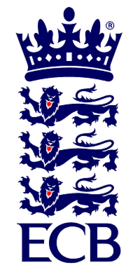 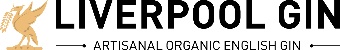 Liverpool & DistrictCricket CompetitionAn ECB Premier League in Lancashirewww.lpoolcomp.co.uk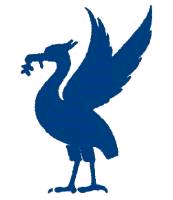 FULL MEMBERCRICKET CLUB:Present/ absentASSOCIATE MEMBERCRICKET CLUB:Present/ absent1AINSDALE BIRCHFIELD PARK2ALDERGOODLASS3BIRKENHEAD PARKMAWDESLEY4BOOTLEMERSEYSIDE CULTURAL AND CRICKET 5BURSCOUGHPRESCOT & ODYSSEY6CALDYSKELMERSDALE7COLWYN BAYSOUTH LIVERPOOL8FLEETWOOD HESKETH9FORMBY10HIGHFIELD11HIGHTOWN ST MARYS12LEIGH13LIVERPOOL14LYTHAM15MAGHULL16NEW BRIGHTON17NEWTON le WILLOWS18NORLEY HALL19NORTHERN20NORTHOP HALL21OLD XAVERIANS22ORMSKIRK23ORRELL RED TRIANGLE24PARKFIELD LISCARD25PRESTATYN26RAINFORD27RAINHILL28ST. HELENS TOWN29SEFTON PARK30SOUTHPORT AND BIRKDALE 31SOUTHPORT TRINITY32SPRING VIEW33SUTTON34WALLASEY35WAVERTREE36WIGAN